Ajouter un porteur / Weitere Projektträger hinzufügenAjouter un partenaire / Weitere Partner hinzufügenLa bonne mise en œuvre du projet et la réalisation effective des actions devront être dûment justifiées à la clôture du projet (annexes au formulaire de clôture) / Die ordnungsgemäße Projektdurchführung und tatsächliche Umsetzung der Maßnahmen müssen beim Projektabschluss nachgewiesen werden (Anhänge zum Projektabschlussformular): Ajouter un porteur / Weitere Projektträger hinzufügenRemplir le tableau en annexe / Tabelle im Anhang ausfüllenAnnexe / Anhang : Budget prévisionnel / ProjektkostentabelleFormulaire de demande de subvention au titre du Fonds de coopération Grande Région 2020 Antragsformular Kooperationsfonds Grossregion 2020 Formulaire de demande de subvention au titre du Fonds de coopération Grande Région 2020 Antragsformular Kooperationsfonds Grossregion 2020 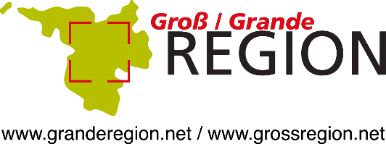 Intitulé du projetProjekttitelPériodeZeitraumDate prévisionnelle de démarrageGeplantes StartdatumDate prévisionnelle de clôtureGeplantes AbschlussdatumPartenariatPartnerschaftPorteurs du projetProjektträgerLes porteurs de projet contribuent directement et concrètement à la mise en œuvre ou à la réalisation des actions du projet.Projektträger leisten einen direkten und konkreten Beitrag zur Projektumsetzung bzw. zu den Projektmaßnahmen.Les porteurs de projet contribuent directement et concrètement à la mise en œuvre ou à la réalisation des actions du projet.Projektträger leisten einen direkten und konkreten Beitrag zur Projektumsetzung bzw. zu den Projektmaßnahmen.Nombre de porteursNombre de porteursNombre de porteursNombre de porteursAnzahl der Projektträger  2         3        4        5+Provenance des porteursHerkunft der ProjektträgerHerkunft der Projektträger SaarlandAu titre de la Région Grand Est : Für die Region Grand Est:  Meurthe-et-Moselle Rheinland-PfalzAu titre de la Région Grand Est : Für die Region Grand Est:  Meuse Grand-Duché de Luxembourg Au titre de la Région Grand Est : Für die Region Grand Est:  Moselle Wallonie / Deutschsprachige Gemeinschaft / Fédération Wallonie-BruxellesAu titre de la Région Grand Est : Für die Region Grand Est:  IndistinctPorteur 1 Porteur 1 Projektträger 1Porteur référant et interlocuteur principal du Secrétariat du Sommet de la Grande RégionHauptansprechpartner des Gipfelsekretariates der GroßregionBénéficiaire du Fonds de coopérationZuwendungsempfänger des KooperationsfondsPorteur référant et interlocuteur principal du Secrétariat du Sommet de la Grande RégionHauptansprechpartner des Gipfelsekretariates der GroßregionBénéficiaire du Fonds de coopérationZuwendungsempfänger des KooperationsfondsPorteur référant et interlocuteur principal du Secrétariat du Sommet de la Grande RégionHauptansprechpartner des Gipfelsekretariates der GroßregionBénéficiaire du Fonds de coopérationZuwendungsempfänger des KooperationsfondsNom de la structure Bezeichnung der OrganisationNature juridique Rechtsform  Joindre / Beifügen: Statuts / SatzungJoindre / Beifügen: Statuts / SatzungAdresse de l’organisation Adresse der OrganisationNom et coordonnées de la personne de contactName u. Kontaktdaten des AnsprechpartnersCoordonnées bancaires Bankverbindung 	Porteur 2Projektträger 2Nom de la structure Bezeichnung der OrganisationNature juridique Rechtsform  Joindre / Beifügen: Statuts / SatzungAdresse de l’organisation Adresse der OrganisationNom et coordonnées de la personne de contactName u. Kontaktdaten des AnsprechpartnersPorteur 3Projektträger 3Nom de la structure Bezeichnung der OrganisationNature juridique Rechtsform  Joindre / Beifügen: Statuts / SatzungAdresse de l’organisation Adresse der OrganisationNom et coordonnées de la personne de contactName u. Kontaktdaten des AnsprechpartnersPartenaires du projet ProjektpartnerLes partenaires de projet ont une contribution indirecte dans le projet (apport financier, support logistique, communication).Projektpartner leisten einen indirekten Beitrag zum Projekt (Zuschüsse, organisatorische Unterstützung, Kommunikation).Les partenaires de projet ont une contribution indirecte dans le projet (apport financier, support logistique, communication).Projektpartner leisten einen indirekten Beitrag zum Projekt (Zuschüsse, organisatorische Unterstützung, Kommunikation).Partenaire 1Projektpartner 1Nom et siège de la structure Bezeichnung und Sitz der OrganisationNom et coordonnées de la personne de contactName u. Kontaktdaten des AnsprechpartnersForme de la contributionForm des BeitragsPartenaire 2Projektpartner 2Nom et siège de la structure Bezeichnung und Sitz der OrganisationNom et coordonnées de la personne de contactName u. Kontaktdaten des AnsprechpartnersForme de la contributionForm des BeitragsContenu et portée du projetProjektinhalt und ReichweiteLieu(x) de mise en œuvre du projetProjektdurchführungsort(e)Projektdurchführungsort(e) SaarlandAu titre de la Région Grand Est : Für die Region Grand Est:  Meurthe-et-Moselle Rheinland-PfalzAu titre de la Région Grand Est : Für die Region Grand Est:  Meuse Grand-Duché de Luxembourg Au titre de la Région Grand Est : Für die Region Grand Est:  Moselle Wallonie / Deutschsprachige Gemeinschaft / Fédération Wallonie-BruxellesAu titre de la Région Grand Est : Für die Region Grand Est:  IndistinctPublic cible du projetProjektzielgruppeProvenance du public cible du projetHerkunft der ProjektzielgruppeHerkunft der Projektzielgruppe SaarlandAu titre de la Région Grand Est : Für die Region Grand Est:  Meurthe-et-Moselle Rheinland-PfalzAu titre de la Région Grand Est : Für die Region Grand Est:  Meuse Grand-Duché de Luxembourg Au titre de la Région Grand Est : Für die Region Grand Est:  Moselle Wallonie / Deutschsprachige Gemeinschaft / Fédération Wallonie-BruxellesAu titre de la Région Grand Est : Für die Region Grand Est:  IndistinctThématique(s) du projet  ProjektthemenProjektthemen Formation    Bildung, Ausbildung Santé    Gesundheit Santé    Gesundheit Engagement citoyen    Bürgerliches Engagement Social     Soziales Social     Soziales Environnement    Umwelt Sport    Sport Sport    Sport Culture    Kultur Autres       SonstigesTypes d’actions réalisées dans le cadre du projetTypes d’actions réalisées dans le cadre du projetGeplante AktionenGeplante Aktionen Conférence/colloque/séminaire     Konferenz/Tagung/Seminar Conférence/colloque/séminaire     Konferenz/Tagung/Seminar Evénement sportif     Sportveranstaltung Evénement sportif     Sportveranstaltung Echanges et rencontres    Austausch/Begegnung  Echanges et rencontres    Austausch/Begegnung  Evénement culturel    Kulturveranstaltung Evénement culturel    Kulturveranstaltung Outil de communication (supports, plateforme d’échange)    Öffentlichkeitsarbeit (Werbeträger, Informationsplattform) Outil de communication (supports, plateforme d’échange)    Öffentlichkeitsarbeit (Werbeträger, Informationsplattform) Echange scolaire    Schüleraustausch Echange scolaire    Schüleraustausch Partenariat/mise en réseau    Partnerschaft/Vernetzung Partenariat/mise en réseau    Partnerschaft/Vernetzung Autres       SonstigesObjectifs du projet et actions prévuesObjectifs du projet et actions prévuesProjektziele und geplante AktionenProjektziele und geplante AktionenRôles endossés par chacun des porteurs dans à la réalisation du projetRolle der Projektträgerbei der ProjektdurchführungRolle der Projektträgerbei der ProjektdurchführungPorteur 1 Projektträger 1Porteur 2 Projektträger 2 Porteur 3 Projektträger 3Plus-value transfrontalière du projetGrenzüberschreitender Mehrwert des ProjektesDécrire et justifier dans quelle mesure la mise en œuvre transfrontalière du projet permet davantage de retombées positives que sa mise en œuvre unilatérale / Beschreiben und belegen inwieweit die grenzüberschreitende Ausrichtung des Projekts Vorteile gegenüber einer unilateralen Ausrichtigung bietet.Décrire et justifier dans quelle mesure la mise en œuvre transfrontalière du projet permet davantage de retombées positives que sa mise en œuvre unilatérale / Beschreiben und belegen inwieweit die grenzüberschreitende Ausrichtung des Projekts Vorteile gegenüber einer unilateralen Ausrichtigung bietet.Aspects financiersFinanzielle AspekteBudget prévisionnel   ProjektkostenplanBudget total estimé du projetGesamtkosten des Projektes Montant de la subvention demandée (min. 500 max. 2 000 €)Beantragte Fördersumme (min. 500 max. 2000 €)Taux de cofinancement (max.90%)Kofinanzierungsquote (max. 90%)Déclaration   ErklärungJe certifie ne pas avoir bénéficié du Fonds de coopération pour l’année en cours.Hiermit bestätige ich, im laufenden Jahr noch keine Förderung durch den Kooperationsfonds bewilligt bekommen zu haben.Je ne bénéficie pas d’autres subventionnements que celui du Fonds de coopération.Hiermit bestätige ich, neben dem Kooperationsfonds keine weiteren Zuschüsse in Anspruch zu nehmen.Je bénéficie d’un autre subventionnement.Hiermit bestätige ich, weitere Zuschüsse in Anspruch zu nehmen.     Joindre / Beifügen: Décision d’octroi / BewilligungsbescheidJ’ai demandé d’autres subventionnements et suis en attente de réponse.Hiermit bestätige ich, weitere Zuschüsse beantragt zu haben. Die Antwort steht noch aus.EngagementVerpflichtungJ’ai lu l’appel à projets du Fonds commun de coopération Grande Région et j’accepte les conditions d’attribution de cofinancement. Ich habe die Ausschreibungsunterlagen des Gemeinsamen Kooperationsfonds Großregion gelesen und akzeptiere die Zuwendungsbedingungen der Kofinanzierung.Je m’engage à mener à bien le projet tel que décrit dans ce formulaire. Ich verpflichte mich, das Projekt, wie in diesem Antrag beschrieben, zum Abschluss zu bringen.Je déclare sur l'honneur que les informations portées au présent formulaire sont véridiques et complètes. Hiermit versichere ich, dass die Angaben in diesem Formular wahrheitsgemäß und vollständig sind.Date dépôt EingangsdatumPour l’ensemble du partenariat Porteur 1Für die gesamte PartnerschaftProjektpartner 1Nom et siège de la structure Bezeichnung und Sitz der OrganisationNom de la personne de contactName des AnsprechpartnersSignature Unterschrift 